Профессиональная образовательная автономнаянекоммерческая организация«НАЦИОНАЛЬНЫЙ ИННОВАЦИОННЫЙ КОЛЛЕДЖ»«РАССМОТРЕНО»На заседании педагогического совета в Профессиональной образовательной автономной некоммерческой организации «Национальный инновационный колледж»Протокол №1 Утверждаю Директор ПОАНО  «Национальный инновационный колледж»2020г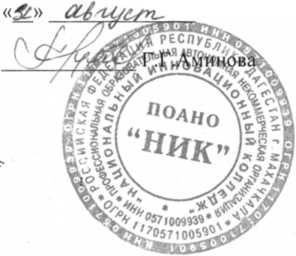 ПрограммаПрофессионального воспитания и социализации личности обучающихся на 2019-2021 годРазработчик программы: З.Б. Избуллаева, заместитель директора по ВР МахачкалаСОДЕРЖАНИЕПаспорт ПрограммыВведениеПрограмма инновационного развития ПОАНО «Национальный инновационный колледж» Министерства образования Республики Дагестан выделяет профессиональное воспитание как важнейшую стратегическую задачу и определяет роль образовательного учреждения в качестве центрального звена этой системы.Программа профессионального воспитания и социализации обучающихся ПОАНО «Национальный инновационный колледж» на 2019-2021 годы (далее – Программа) – нормативно-правовой документ, представляющий стратегию и тактику развития работы колледжа по вопросам профессионального воспитания и социализации обучающихся, является основным документом для планирования и принятия решений по воспитательной работе.Актуальность Программы обусловлена тем, что обучающиеся колледжа являются активной составной частью молодежи республики, и на современном этапе общественная значимость данной категории молодежи постоянно растет.Программа является документом, открытым для внесения изменений и дополнений. Ход работы по реализации Программы анализируется на заседаниях педагогического Совета колледжа. Корректировка Программы осуществляется ежегодно на основании решения педагогического Совета колледжа и по результатам ежегодного отчета об итогах реализации каждого этапа Программы. Ответственность за реализацию Программы несет заместитель директора по воспитательной работе колледжа.Аналитическое и прогностическое обоснование ПрограммыВоспитательная система колледжа направлена на формирование и развитие интеллектуальной, культурной, творческой, нравственной личности обучающегося, будущего специалиста, сочетающего в себе профессиональные знания и умения, высокие моральные и патриотические качества, обладающего правовой и коммуникативной культурой, активной гражданской позицией.В центре воспитательного пространства – личность обучающегося. Преподаватели и мастера производственного обучения решают воспитательные задачи через учебную деятельность: содержание учебной дисциплины, методику преподавания, добросовестное отношение к своим обязанностям, желание помочь каждому студенту,  уважительное отношение к обучающимся, умение понять и выслушать каждого, а также заинтересованность в успехах обучающихся, объективность в оценке знаний, широту эрудиции, внешний вид, честность, наличие чувства юмора, что оказывает влияние на воспитание личности обучающихся. Большое влияние на воспитание обучающегося оказывает внеучебная деятельность: классные часы, экскурсии, круглые столы, диспуты и т.д.В соответствии с поставленной целью работа ведется по таким направлениям как формирование потребности к здоровому образу жизни, профессиональное воспитание, патриотическое, духовно-нравственное, правовое, художественно-эстетическое, трудовое, экологическое воспитание, общественно-полезная деятельность, работа по профилактике безнадзорности, правонарушений, преступлений среди обучающихся и работа с родителями.Для определения эффективности воспитательной работы были выделены следующие направления для анализа:здоровье обучающихся колледжа;вовлечение обучающихся в спортивные секции;социальная активность обучающихся колледжа;выстраивание профессиональной карьеры.Прогностическим обоснованием Программы являются результаты анализа воспитательной работы, представленные в таблице 1.Таблица 1Анализ воспитательной работыВывод:	для	повышения	эффективности	воспитательного	процесса	в	колледже необходимо:совершенствовать структуру управления воспитательной системой в колледже;повышать квалификацию педагогических работников2. Концептуальные положения ПрограммыПрограмма профессионального воспитания и социализации обучающихся представляет собой систему идей, основной замысел которых позволяет определить специфику воспитания и его отличие от других педагогических процессов, программу и технологии воспитания.В современной ситуации развития образования концептуальными являются следующиенаправления воспитательной работы:Таблица 2Для реализации современных направлений воспитательной работы требуется использование технологий воспитания, которые постепенно сменяют административно- идеологический тип технологии воспитания.Основные принципы Программы воспитания и социализации обучающихся.Воспитательный процесс основывается на проверенных практикой и дающих положительные результаты принципах, адекватных целевым установкам, предъявляемым государством к воспитанию молодежи, тенденциям развития социокультурного пространства:открытость - возможность открытого обсуждения хода реализации Программы и свободного включения в процесс ее реализации всех заинтересованных субъектов социума района, систему конкурсов по выявлению и поддержке инновационных проектов, предлагаемых организациями, предприятиями, сообществами, гражданами;демократизм – переход от системы с однонаправленной идеологией принудительных воздействий к субъекту воспитания, к системе, основанной на взаимодействии, на педагогике сотрудничества всех участников образовательного процесса;духовность, проявляющаяся в формировании у обучающихся смысложизненных духовных ориентаций, соблюдении общечеловеческих норм гуманистической морали, интеллектуальности и менталитета российского гражданина;толерантность как наличие плюрализма мнений, терпимости к мнению других людей, учет их интересов, мыслей, культуры, образа жизни, поведения в различных сферах жизни;вариативность, включающая различные варианты технологий и содержания воспитания, нацеленности системы воспитания на формирование вариативности способов мышления, принятия вероятностных решений в сфере профессиональной деятельности, готовности к деятельности в ситуациях неопределенности;природоспособность – учет прав пола, возраста, наклонностей, характера, предпочтений воспитуемых, ответственности за саморазвитие, за последствия своих действий и поведения;эффективность как формирование навыков социальной адаптации, самореализации, способности жить по законам общества, не нарушая прав и свобод других, установившихся норм и традиций;воспитывающее обучение – использование воспитательного потенциала содержания изучаемых учебных дисциплин как основных, так и дополнительных образовательных программ в целях личностного развития учащихся, формирования положительной мотивации к самообразованию, а также ориентации на творческо-практическую внеучебную деятельность;системность – установление связи между субъектами внеучебной деятельности по взаимодействию в реализации комплексных воспитательных программ, а также в проведении конкретных мероприятий;поэтапность - предполагает этапность выполнения Программы, обязательное обсуждение результатов каждого этапа и коррекцию целей, задач и механизма реализации;социальность – ориентация на социальные установки, необходимые для успешной социализации человека в обществе.В этой связи возрастает роль принципа концентрации воспитания на развитие социальной и культурной компетентности личности, оказание помощи молодому человеку в освоении социокультурного опыта и свободном самоопределении в социальном окружении.Стратегия и тактика развития воспитательной работы в колледжеСтратегия развития определена в семи проектах, тактика развития представлена в системе конкретных мероприятий.Проект «Духовно-нравственное воспитание»Цель: формирование личности обучающегося, способной к принятию ответственных решений, нравственному, гражданскому, профессиональному становлению, жизненному самоопределению, а также проявлению нравственного поведения и духовности на основе общечеловеческих ценностей.Задачи:формирование нравственных и духовных ценностей, познавательного интереса, способствующего развитию личности;формирование чувства любви к Родине на основе изучения национальных культурных традицийТаблица 3Мероприятия по духовно-нравственному воспитаниюОжидаемые результаты:1)создание банка методических разработок по духовно-нравственному воспитанию;повышение уровня культурного развития обучающихся;развитие традиций духовно-нравственного и эстетического воспитания студентов.Результативность духовно-нравственного воспитания определяется по следующим показателям:наличие наград и призов, грамот и поощрений в области духовно-нравственного воспитания;активность обучающихся в мероприятиях духовно-нравственной направленности (олимпиады, конкурсы, фестивали, выставки и др.);количество проведенных творческих конкурсов, викторин, деловых игр и других массовых мероприятий духовно-нравственного содержания;сформированность ключевых компетенций выпускника4.2 Проект «Патриотическое воспитание»Цель: развитие личности обучающегося на основе формирования лидерских качеств,  чувства воинского долга, высокой ответственности  и дисциплинированности.Задачи:формирование знаний обучающихся о символике России;воспитание готовности к выполнению гражданского долга и конституционных обязанностей по защите Родины у обучающихся колледжа;формирование у обучающихся патриотического сознания, чувства верности своему Отечеству;развитие общественной активности учащихся и студентов, воспитание в них сознательного отношения к труду и народному достояниюТаблица 4Мероприятия по патриотическому воспитаниюОжидаемые результаты:воспитание выпускников колледжа, владеющих компетенциями гражданственности, способных к самореализации в обществе;готовность и стремление обучающихся к выполнению своего гражданского и патриотического долга, умение и желание сочетать общие и личные интересы.Результативность патриотического воспитания определяется по следующим показателям:наличие наград и призов, грамот и поощрений в области патриотического воспитания;активность студентов в патриотических мероприятиях (вовлечение обучающихся в клубы, массовость);сформированность ключевых компетенций выпускника.Проект «Воспитание здорового образа жизни»Цель: формирование у обучающегося культуры здоровья на основе воспитания психически здоровой, физически развитой и социально- адаптированной личности.Задачи:внедрение в образовательный процесс современных здоровьесберегающих педагогических технологий;создание системы комплексного мониторинга уровня психического, соматического здоровья и социальной адаптации обучающихся, а также выявление факторов риска;формирование у обучающихся через цикл учебных дисциплин и внеучебных форм деятельности системы знаний о здоровье человека и здорового образа жизни, мотивации на сохранение своего здоровья и здоровья окружающих людей, профилактики вредных привычек;подготовка  студентов-волонтеров  и  создание  условий,  позволяющих  им  вести работу по	снижению	уровня потребления ПАВ в студенческой среде;пропаганда здорового образа жизни студентами-волонтерами среди студентов.Таблица 5Мероприятия по воспитанию здорового образа жизниОжидаемые результаты:реализация   образовательных   здоровьесберегающих   технологий,   обеспечивающих   комфортное   сотрудничество   всех	субъектов образовательного процесса;сформированная у обучающихся системы знаний о здоровье человека и навыков ведения здорового образа жизни;осознание обучающимися здоровья как ценности, наличие мотивации на сохранение своего здоровья и здоровья окружающих людей;создание банка методических разработок, направленных на пропаганду здорового образа жизни.Результативность воспитания здорового образа жизни определяется по следующим показателям:наличие наград и призов, грамот и поощрений в области воспитания здорового образа жизни;активность обучающихся в мероприятиях (вовлечение обучающихся в спортивные секции, массовость);сформированность ключевых компетенций выпускника4.4 Проект «Толерантное воспитание обучающихся»Цель: воспитание толерантной личности обучающегося, открытой к восприятию других культур независимо от их национальной, социальной, религиозной принадлежности, взглядов, мировоззрения, стилей мышления и поведения.Задачи:формирование мировоззрения и духовно-нравственной атмосферы этнокультурного взаимоуважения, основанных на принципах уважения прав и свобод человека, стремления к межэтническому миру и согласию, готовности к диалогу;формирование отрицательного отношения к экстремизму, терроризму и нетерпимости;формирование единого информационного пространства в колледже для пропаганды и распространения идей толерантности, гражданской солидарности и уважения к другим культурам.Таблица 6Мероприятия по толерантному воспитаниюОжидаемые результаты:воспитание у обучающихся толерантного сознания, идеологии и культуры толерантности;повышение уровня межэтнической и межконфессиональной толерантности в молодежной среде;формирование у обучающихся интереса и уважения к традициям, обычаям и культуре различных этносов.Результативность толерантного воспитания определяется по следующим показателям:отсутствие фактов экстремизма, психического и физического насилия;наличие наград и призов, грамот и поощрений в области толерантного воспитания;активность студентов в мероприятиях;сформированность ключевых компетенций выпускника.Проект «Экологическое воспитание обучающихся»Цель:	способствовать	пониманию	глобальных	проблем	экологии,	готовить	студентов	к	самостоятельному	выбору	своей мировоззренческой позиции, воспитывать бережное отношение к среде обитанияЗадачи:формирование целостного представления о природном и социальном окружении как среде обитания и жизнедеятельности человека;воспитание эстетического и нравственного отношения к окружающей среде;формирование бережного отношения обучающихся к объектам зеленого фонда колледжаТаблица 7Мероприятия по экологическому воспитаниюОжидаемые результаты:формирование бережного отношения обучающихся к среде своего обитания;вовлечение обучающихся в движение по сохранению и увеличению зеленого фонда колледжаРезультативность экологического воспитания определяется по следующим показателям:- наличие наград и призов, грамот и поощрений в области экологического воспитания;активность студентов в мероприятиях;сформированность ключевых компетенций в области эколого-практической деятельности4.6 Проект «Воспитание корпоративной культуры»Цель: повышение конкурентоспособности обучающихся колледжа, поддержание положительного имиджа и репутации колледжаЗадачи:создание необходимых условий	для  творческого  саморазвития  и  творческой самореализации личности	обучающихся, обеспечение их соответствия требованиям формирования конкурентоспособных специалистов на рынке труда;обеспечение скоординированных действий воспитательных, учебных и производственных структур в формировании устойчивых корпоративных традиций, создании системы партнерства и сотрудничества студентов и преподавателей, кураторов группТаблица 8Мероприятия по воспитанию корпоративной культурыОжидаемые результаты:поддержание положительного имиджа колледжа в СМИ, администрациях районов и города, государственных структурах управления Республики Дагестан и Российской Федерации, на предприятиях и в учебных заведениях;создание банка имиджевых материалов о колледжеРезультативность воспитания корпоративной культуры определяется по следующим показателям:наличие наград и призов, грамот и поощрений в области корпоративного воспитания;активность обучающихся и преподавателей в корпоративных мероприятиях;рост числа обучающихся, участвующих в массовых корпоративных акциях колледжа;рост числа совместных корпоративных мероприятий обучающихся и преподавателейПроект «Профессиональное воспитание личности»Цель: повышение конкурентоспособности обучающихся колледжа, поддержание положительного имиджа и репутации колледжаЗадачи:создание необходимых  условий	для	профессионального саморазвития и	самореализации личности	обучающихся, обеспечение их соответствия требованиям формирования конкурентоспособных специалистов на рынке труда;обеспечение скоординированных действий воспитательных, учебных и производственных структур в формировании устойчивых традиций колледжа, создании системы партнерства и сотрудничества обучающихся и преподавателей, кураторов группТаблица 9Мероприятия по профессиональному воспитанию личностиОжидаемые результаты:успешная социализация личности в профессиональном образовании;поддержание положительного имиджа колледжа в СМИ, администрациях районов и города, государственных структурах управления Республики Дагестан и Российской Федерации.Результативность профессионального воспитания	определяется по следующим показателям:наличие наград и призов, грамот и поощрений в области профессионального воспитания;активность обучающихся и преподавателей в профессиональных мероприятиях;рост числа обучающихся, участвующих в профессиональных мероприятиях колледжа;рост числа совместных профессиональных мероприятий обучающихся и преподавателейЗаключениеВоспитание личности будущего специалиста, профессионала своего дела является наряду с обучением важнейшей функцией системы профессионального образования Российской Федерации.Программа профессионального воспитания и социализации обучающихся  ПОАНО «НИК» предназначена для дальнейшего совершенствования и развития воспитательного процесса в условиях внедрения новых ФГОС в систему среднего профессионального образования. Она является основой для деятельности администрации и педагогического коллектива колледжа.Программа отражает новый этап в развитии колледжа. В ней представлены цель, задачи, стратегия и тактика развития воспитательной работы в колледже, определены мероприятия, проводимые в рамках реализации проектов «Духовно-нравственное воспитание»,   «Патриотическое   воспитание»,   «Воспитание   здорового   образа жизни», «Толерантное	воспитание	студентов»,	«Экологическое воспитание	студентов», «Воспитание корпоративной культуры», «Профессиональное воспитание личности», а также показаны этапы, индикаторы и механизм реализации, области оценки эффективности Программы и ожидаемых результатов, дано экономическое обоснование Программы. С ее ключевыми идеями ознакомлены кураторы, преподаватели, мастера производственного обучения, обучающиеся, родители.Список использованной литературыПроект "Реформа образования в Российской Федерации: концепция и основные задачи очередного этапа", 1997.Доклад Государственного Совета Российской Федерации "Образовательная политика России на современном этапе" - М., 2001г."Об утверждении Федеральной Программы развития образования. Федеральный Закон РФ" от 10 апреля 2000г., N 51-ФЗ. Опубликовано в Бюллетене Министерства образования РФ, N 2, 2000г., 88 стр.Программа развития воспитания в системе образования России на 1999-2001 годы. Опубликована в Бюллетене Министерства образования Российской Федерации, N 12, 1999г., стр.8.Государственная программа "Патриотическое воспитание граждан Российской Федерации на 2001-2005 годы" - М., 2001г.Подпрограмма Министерства образования Российской Федерации Государственной программы "Патриотическое воспитание граждан Российской Федерации на 2001-2005 годы" - М., 2001г.Федеральная целевая программа "Формирование установок толерантного сознания и профилактика экстремизма в Российском обществе (2001-2005 годы)" - М., 2001г.Государственная молодѐжная политика: опыт, прогнозы, приоритеты // Аналитический вестник Совета Федерации Федерального Собрания РФ – М., 2002г., № 4, с.97.Бондаревская Е.В. Воспитание как возрождение гражданина, человека культуры и нравственности - Ростов-на-Дону, 1995.Бондаревская Е.В. Ценностные основания личностного ориентированного образования // Педагогика, № 4, 1995.Буева Л.П. Человек, культура и образование в кризисном социуме - М., Фонд "Новое тысячелетие", 1998г., 288 стр.Зимняя И.А., Боденко Б.Н., Морозова Н.А. Воспитание - проблема современного образования в России (состояние, пути решения) - М., Исследовательский центр проблем качества подготовки специалистов: 1999, 82 с.Основы концепции и программы воспитания студентов вузов: Методическое пособие" (Под ред. В.П.Лисовского), - СПб, Изд-во Санкт-Петербургского университета, 1999, 208 с.Лисовский В.Т. Динамика социальных изменений (опыт сравнительных социологических исследований российской молодежи) – ж. СОЦИС, № 12, с. 27-36.Воспитательная работа в современном педвузе. Методическое пособие. Под ред. З.Г.Нигматова – Казань, Госпедуниверситет, 1999г., с. 92.Первый курс – воспитательная работа – Екатеринбург, изд. АМБ, 2002г., с. 195.А.С.Запесоцкий "Молодежь в современном мире: проблемы индивидуализации и социально-культурной интеграции". С.-Пб, ИГУП, 1996г. - 350с.Добрынина В.И., Кухтевич Т.Н., Туманов С.В. Молодежь России: три жизненные ситуации. Социологическое исследование в России. Материалы социологических центров и служб – М., ИНИОН РАН, 1998г., вып. Ш, с. 116.Социально-профессиональные ориентации и жизненные пути молодежи (по материалам массовых социологических исследований). Отв. Ред. В.Н.Шубин – М., РАН Институт социологии, 1999г., с. 209.Козлов А.А. Молодые патриоты и граждане новой России: социологический очерк – СПб, Академия гуманитарных наук, 1999г., с. 229.Мировоззрение и образ жизни. Под ред. Ю.Н.Кулюткина, С.В.Тарасова – СПб, Образование – Культура, 1998г., с. 104.Балашов В.В., Кормишова А.В., Старостин Ю.Л., Тышковский А.В. Вуз и профессиональная ориентация молодежи. Под ред. Ю.Л.Старостина – М., Государственный институт управления, 1999г., с. 207.Зиятдинова Ф.З. Социальные проблемы образования – М., РИУ, 1999г., с.282.стр.Паспорт Программы ……………….……………………………………..………....3-6Введение……………………………………………………………………………...71. Аналитическое и прогностическое обоснование Программы …………...........7-92. Концептуальные положения Программы ………….………………….………...…9-103. Основные принципы Программы …………………………………………………..114. Стратегия и тактика развития работы в колледже по профессиональномувоспитанию и социализации личности……………………………………………124.1. Проект «Духовно-нравственное воспитание»…………………………………12-154.2. Проект «Патриотическое воспитание »………………………………15-184.3. Проект «Воспитание здорового образа жизни»….………………………………18-214.4. Проект «Толерантное воспитание обучающихся» ………………………………21-244.5. Проект «Экологическое воспитание обучающихся»………………………………..24-274.6. Проект «Воспитание корпоративной культуры»……………………………27-294.7. Проект «Профессиональное воспитание личности»…………………………..29-33Заключение…………………………………………………34Список использованной литературы……………………………………….35-36Наименование Программы-Программа профессионального воспитания и социализации обучающихся на 2019-2021 годы Основания	для разработки Программы-Федеральный закон об образовании в Российской Федерации, Конвенция о правах ребенка, Конституция Российской Федерации, Федеральные государственные образовательные стандарты нового поколения, Стратегия социально-экономического развития Российской Федерации до 2021 года.проект «Духовно-нравственное воспитание»: Концепция духовно- нравственного развития и воспитания личности гражданина России, Федеральный закон «О свободе совести религиозных объединений».проект «Патриотическое воспитание»: Государственная программа«Патриотическое воспитание граждан Российской Федерации на период до 2021 года», утвержденная постановлением Правительства Российской Федерации от 5 октября 2010 г.проект  «Воспитание здорового образа жизни»:  Федеральный   закон«О предупреждении распространения в Российской Федерации заболевания, вызываемого вирусом иммунодефицита человека (ВИЧ- инфекции)», Федеральный закон «О наркотических средствах и психотропных веществах», Федеральный закон «Об ограничении курения табака», Федеральный закон «О санитарно- эпидемиологическом благополучии населения».--проект «Толерантное воспитание обучающихся»: Международная декларация принципов толерантности, Указ Президента Российской Федерации «О мерах по противодействию терроризму», Федеральный закон «О противодействии экстремистской деятельности», Федеральный закон «О противодействии терроризму», Федеральная целевая программа «Формирование установок толерантного сознания и профилактики экстремизма в российском    обществе».проект «Экологическое воспитание студентов»: Федеральный закон«Об охране окружающей среды», Федеральный закон «Об отходах производства и потребления», Федеральный закон «Об охране атмосферного воздуха», Федеральный закон «Об особо охраняемых природных территориях», Кодекс РФ по экологии и природопользованию в Российской Федерации;проект «Воспитание корпоративной культуры»: Федеральный закон«О государственном банке данных о детях, оставшихся без попечения родителей», Кодекс корпоративного поведения, одобренный Правительством Российской Федерации, Семейный кодекс Российской Федерации;проект «Профессиональное воспитание личности»: Федеральный закон об образовании в Российской Федерации, Конвенция о правах ребенка, Конституция Российской Федерации, Федеральные государственные образовательные стандарты нового поколения, Стратегия социально-экономического развития Российской Федерации до 2021 года.Основные разработчики Программы-заместитель директора по воспитательной работе, библиотекарь, рабочая группа из числа кураторов Цель Программы-разработка и теоретическое обоснование, экспериментальная проверка эффективности педагогических условий для успешной профессиональной социализации личности, для формирования конкурентоспособной, социально и профессионально мобильной личности, владеющей общечеловеческими нормами нравственности, культуры, здоровья и межличностного взаимодействия и способной обеспечивать устойчивое повышение качества собственной жизни и общества в целомЗадачи Программы--формирование личности обучающегося, способной к принятию ответственных решений, нравственному, гражданскому, профессиональному становлению, жизненному самоопределению, а также проявлению нравственного поведения и духовности на основе общечеловеческих ценностей;патриотическое, физическое, интеллектуальное и духовное развитие личности обучающегося на основе формирования лидерских качеств, гражданственности, профессионально значимых качеств, чувства воинского долга, высокой ответственности и дисциплинированности; формирование у обучающегося культуры здоровья на основе воспитания психически здоровой, физически развитой и социально- адаптированной личности;воспитание толерантной личности обучающегося, открытой к восприятию других культур независимо от их национальной, социальной, религиозной принадлежности, взглядов, мировоззрения, стилей мышления и поведенияСроки	реализации Программы2019-2021 годыОжидаемыеконечные результаты реализации Программы------успешная     социализация	личности в профессиональном образовании; уменьшение числа обучающихся, совершивших правонарушения;увеличение количества спортивных кружков и секций;рост числа обучающихся, посещающих спортивные кружки и секции;увеличение числа призеров, лауреатов и дипломантов спортивных соревнований, творческих конкурсов, фестивалей;снижение числа обучающихся, пропускающих занятия без уважительной причины;повышение общего уровня воспитанности обучающихся Система организации контроль за исполнениемПрограммы-управление  Программой  осуществляет	заместитель директора по воспитательной работе.Возможности Сильные стороны Адресное повышение квалификации педагогических кадров в области воспитания.Расширение связей с общественностью, социальными партнерами техникума.Развитие информационной сети в колледже, широкое применение цифровых образовательных ресурсов в воспитательной работе.Введение разнообразных инновационных педагогических технологий, форм и методов воспитательной работы.Возможность	самовоспитания	и самокоррекции посредством активизации работы Студенческого самоуправления.Диагностика воспитанности обучающихся.Организация	субъект-субъективного взаимодействия по выполнению общих задачСтабильный коллектив квалифицированных педагогических	работников колледжа, обладающих широкими профессиональными и личностными качествами.Наличие активов учебных групп, Студенческого самоуправления.Наличие библиотеки, читального зала, оснащенных современным компьютерным оборудованием.Доступ кИнтернет- ресурсам.Использование	активных	форм	и	методов воспитания.Использование традиционныхздоровьесберегающих технологий.Медико-психолого-педагогическое сопровождение воспитательного процесса.Гуманизация,	обращение	к	личному	опыту обучающихся.Возможность рефлексииУгрозы Слабые стороны Трудности в преодолении пассивности обучающихся, сформировавшейся в результате применения традиционных форм и методов воспитанияНизкая	степень	социальной	активности обучающихся.Отсутствие готовности проявлять инициативу, низкий уровень самостоятельности обучающихсяНаправлениеЦельСодержаниеРезультатАнтропологическоеПередать обучающемуся опыт о здоровом образе жизниПривитие обучающемуся прочныхгигиенических	норм.Организациямероприятий	по профилактике зависимого поведения. Раннее	выявлениедетей	и	семей,находящихся	в трудной жизненной ситуации.Привлечение к работе в данном направлении правоохранительных органов, медицинских учреждений, социальных	служб	и служб психологической помощи и поддержкиобучающихсяПодготовка обучающегося	как специалиста, родителя		исемьянинаСоциальноеВключить обучающегося	в социально- ценностнуюдеятельностьПередача обучающемуся	опыта отношений	к	труду, родине, природеФормирование гражданской позиции.Приобретениенавыка к трудовой деятельностиДуховно- нравственноеВосхождение обучающегося	к культуреОрганизациядеятельности	по освоению обучающимся социокультурных ценностей.Передачаобучающемуся	опыта нравственногоповеденияСтановление толерантной, саморазвивающейся культурной личностиЗдоровье- сберегающееСоздание организационных и	методических условий, обеспечивающих сохранениездоровья участников образовательного процессаСоздание условий для сохранения, укрепления		и развития	духовного, эмоционального, профессионального интеллектуального, личностного		и физического здоровья всех		субъектов образованияФормирование навыков		здорового образа	жизни	и повышения		уровня культуры			здоровья обучающихся,педагогов, родителейТехнологиявоспитанияХарактеристикаСоциализирующая технологияОснована на организации социальной работы, обеспечивающей достижение стандартов социальной компетентности всеми обучающимися.Риски  - в условиях	экономического кризиса социализирующаятехнология может привести к росту асоциальных проявлений и формированию контркультуры.Технология самоопределения	и построения общностей	вокруг самоопределяющейся личностиобучающегосяРеализуется в виде проектов, обеспечивающих формирование культурно-образовательной среды взаимодействия.В результате данной работы должна быть сформирована интегративная управляющая структура по социальной политике в области воспитания№п/пНаименованиеСрокиреализацииОтветственные исполнители1.Просмотр документальных (художественных) фильмов духовно- нравственной тематики в рамках классных часов с последующим обсуждением в ученических (студенческих )группах2019-2021 гг.Кураторы2.Тематические книжные выставкиЕжемесячноБиблиотекарь3.Беседы-презентации «Этикет и имидж студента», классный часЕжегодно	(сентябрь	-Кураторы	«Я знаю об этикете все»«Я знаю об этикете все»«Я знаю об этикете все»«Я знаю об этикете все»«Я знаю об этикете все»обучающиеся I курса)4.Встречи с интересными людьмиВстречи с интересными людьмиВстречи с интересными людьмиВстречи с интересными людьмиВстречи с интересными людьмиВ течение годаКураторы	5.Беседа «С книгой через века…», посвященная Всемирному дню библиотекБеседа «С книгой через века…», посвященная Всемирному дню библиотекБеседа «С книгой через века…», посвященная Всемирному дню библиотекБеседа «С книгой через века…», посвященная Всемирному дню библиотекБеседа «С книгой через века…», посвященная Всемирному дню библиотекЕжегодно (май)Библиотекарь,	кураторы	6.Посещение музеев, театров, выставок, кинотеатровПосещение музеев, театров, выставок, кинотеатровПосещение музеев, театров, выставок, кинотеатровПосещение музеев, театров, выставок, кинотеатровПосещение музеев, театров, выставок, кинотеатровЕжемесячноКураторы7.Акция «Подари книгу библиотеке»Акция «Подари книгу библиотеке»Акция «Подари книгу библиотеке»Акция «Подари книгу библиотеке»Акция «Подари книгу библиотеке»Ежегодно (май-июнь)Библиотекарь,	кураторы	8.Конкурс	стихотворений юбилейным датам) «Проба пера»Конкурс	стихотворений юбилейным датам) «Проба пера»Конкурс	стихотворений юбилейным датам) «Проба пера»Конкурс	стихотворений юбилейным датам) «Проба пера»Конкурс	стихотворений юбилейным датам) «Проба пера»Ежегодно (март)Библиотекарь,	кураторы9.Вечер, посвященный Дню МатериЕжегодно(ноябрь)Библиотекарь,	кураторы,	мастера производственного обучения(приуроченныйкЕжегодноПреподаватели русского языка и литературы, библиотекарь10.Круглый стол «Что значит быть хорошим сыном или дочерью?»Круглый стол «Что значит быть хорошим сыном или дочерью?»Круглый стол «Что значит быть хорошим сыном или дочерью?»Круглый стол «Что значит быть хорошим сыном или дочерью?»Круглый стол «Что значит быть хорошим сыном или дочерью?»Ежегодно (ноябрь)Руководитель социально-психологической службы,кураторы11.Презентация (клип, фильм) о моей группеПрезентация (клип, фильм) о моей группеПрезентация (клип, фильм) о моей группеПрезентация (клип, фильм) о моей группеПрезентация (клип, фильм) о моей группеЕжегодно (май)Преподаватели	информатики,	кураторы12.День открытых дверейДень открытых дверейДень открытых дверейДень открытых дверейДень открытых дверейЕжегодно	(февраль- апрель)Заместители директора13.«Молодые таланты»«Молодые таланты»«Молодые таланты»«Молодые таланты»«Молодые таланты»Ежегодно (ноябрь)Заместитель директора по воспитательной работе, Молодежный центр 14.День знанийДень знанийДень знанийДень знанийДень знанийЕжегодно (сентябрь)Заместители директора15.Посвящение в студентыЕжегодно (октябрь)Заместители  директора,	кураторы16.Конкурс «Лучшая учебная группа»Ежегодно (июнь)Заместитель директора по воспитательной работе, кураторы17.Конкурс «Студент года»; «Учащийся года»Ежегодно (февраль)Заместитель	директора	по	воспитательной работе.18.Декада милосердия (акция «Спешу делать добро!», благотворительные концерты, тренинги «Уроки доброты», классные часы «Сделаем мир добрее»)Ежегодно	(ноябрь, апрель)Заместитель директора по воспитательной работе,  кураторы, молодежный центр19.Лекции по вопросам духовно-нравственного воспитания:«Духовно-нравственное воспитание молодежи»«Возрождение духовно-нравственных ценностей в молодежной среде»Ежегодно (октябрь)Кураторы, лекторы с духовного управления Республики Дагестан20.Информационные беседы со студентами по вопросам духовно- нравственного воспитанияПостоянноКураторы21.Разработка методических рекомендаций по вопросам духовно- нравственного воспитанияПостоянноЗаместитель	директора	по	воспитательной работе22.Открытые кураторские часы, диспуты в  студенческих группах по вопросам духовно-нравственного воспитанияЕжегодно (по плану)Кураторы	23.Родительские	собрания	по вопросам духовно-нравственного воспитания детейЕжегодноКураторы	№ п/пНаименованиеСроки реализацииОтветственные и исполнители1.Шефство над ветеранами и инвалидами войны и труда военных лет2019-2021гг.Молодежный центр2.Книжные	выставки,	посвященные	памятным	датам	Великой Отечественной войныЕжегодноБиблиотекарь3.Декада, посвященная Великой Победе (литературно-музыкальная композиция «Береги тех, кто жив, помни о тех, кого нет…», литературно-музыкальная композиция «Вечной памятью живы!», конкурс рисунков, плакатов «Память жива»Май2020 гг.Заместитель директора по воспитательной работе, преподаватели истории, библиотекарь, кураторы, мастера производственного обучения4.Уроки мужества:«Встань часовым к огню отцовской славы»«Говорят погибшие герои»«Юность во фронтовой шинели»2020 г.2020 г.2020 гПреподаватель-организатор	ОБЖ, преподаватели истории, кураторы5.Викторина:«Герб и флаг моей родины»«История Российской Федерации»«История Дагестана»Февраль 2020г.2020г. 2020г.Преподаватель-организатор	ОБЖ, преподаватели истории, библиотекарь6.Встречи с ветеранами войны и труда, военнослужащими ВС РФ2020г.Преподаватель-организатор	ОБЖ, преподаватели истории, классные руководители7.Месячник спортивной работыЕжегодно(январь- февраль)Преподаватель-организатор ОБЖ, руководитель физвоспитания, преподаватели истории, кураторы8.Возложение цветов к памятнику воинов, погибших в годы Великой Отечественной войныЕжегодно (май)Преподаватель-организатор	ОБЖ, преподаватели истории, кураторы9.Урок знаний «Гражданские качества личности»Ежегодно(октябрь)Кураторы10.Проведение кураторских часов на темы:«Патриотизм. Что вкладывается в это понятие сегодня?»«Конституция: права и обязанности гражданина»«Государственные праздники РФ»«День народного единства»«Мое представление о подвиге»Ежегодно (по плану)Кураторы11.Экскурсии в музеи г.МахачкалыЕжегодно (по плану)Кураторы12.Поэтический вечер «Минувших дней святая память»Ежегодно (май)Преподаватели	истории,	библиотекарь, кураторы13.Конкурс рефератов «Никто не забыт и ничто не забыто»Ежегодно (апрель)Преподаватели истории, библиотекарь14.Конкурс на лучший плакат на тему Победы в Великой Отечественной войнеЕжегодно (апрель)Преподаватели истории, библиотекарь15.Проведение	социологических	опросов	обучающихся	 с	целью диагностирования уровня их гражданской зрелостиЕжегодно (по плану)	Кураторы№ п/пНаименованиеСроки реализацииОтветственные и исполнители1.Создание электронного банка методических разработок эффективных здоровьесберегающих и здоровьеразвивающих технологий обучения и его обновление2019-2021 гг.Заместитель директора по воспитательной работе, руководитель ИМЦ, заведующий здравпунктом, руководитель физвоспитания,  кураторы2.Разработка и внедрение программы по профилактике употребления психоактивных веществ среди обучающихся. 2019-2021 уч.г.г.Заместитель директора по воспитательной работе, Студенческий совет,   кураторы, преподаватель-организатор   ОБЖ,3.Разработка и внедрение программы по профилактике инфекций передающихся половым путем, ВИЧ/ СПИДа среди обучающихся. Тренинги:ВИЧ/СПИД. Как заражаются ВИЧРискованное и безопасное поведение и ВИЧИнфекции, передающиеся половым путем2019-2021уч.г.гЗаместитель директора по воспитательной работе, Студенческий совет,  преподаватель-организатор ОБЖ, заведующий здравпунктом, руководитель физвоспитания,кураторы4.Обобщение	опыта	работы	педагогов	по	формированию здорового образа жизниЕжегодно (май)Заместитель директора по воспитательной работе преподаватель- организатор ОБЖ, руководитель физвоспитания5.Конкурсы рисунков, плакатов, мультимедийных презентаций по формированию и укреплению здоровья, пропаганде здорового образа жизни, приуроченные к знаменательным датамЕжегодноПреподаватели информатики, библиотекарь, преподаватель-организатор ОБЖ, руководитель физвоспитания, кураторы 6.Организация работы спортивно-оздоровительных секцийЕжегодноЗаместитель директора по воспитательной работе, руководитель физвоспитания, преподаватель-организатор ОБЖ7.Проведение	спортивно-массовых,	физкультурно- оздоровительных мероприятийЕжегодно (ноябрь – апрель)Заместитель		директора	по	воспитательной работе,	руководитель		физвоспитания, преподаватель-организатор ОБЖ,преподаватели физкультуры8.Организация спортивных походов и других туристско-массовых мероприятий, повышение уровня экологической культуры среди обучающихсяЕжегодноЗаместитель директора по воспитательной работе, руководитель физвоспитания, преподаватели физкультуры9.Комплектование группЕжегодно (сентябрь)Заместитель директора по воспитательной работе руководитель физвоспитания, преподаватель-организатор ОБЖ10.Написание  сценариев  мероприятий	по пропаганде здорового образа жизни, их проведениеЕжегодно	(ноябрь- март)Заместитель директора по воспитательной работе, преподаватель- организатор ОБЖ, библиотекарь, руководитель физвоспитания. 11.Акции:«Нет наркомании»«Я выбираю здоровый образ жизни»«Молодежь и здоровье»Ежегодно (по плану) Кураторы, мастера производственного обучения, преподаватель- организатор	ОБЖ,	руководитель физвоспитания.№п/пНаименованиеСрокиреализацииОтветственные и исполнители1.Анкетирование обучающихся: «Добрый ли я?», «Мое отношение к носителям различных культурных, религиозных, этнических традиций»Ежегодно (сентябрь)Классные руководители2.Беседы по толерантности:- «Все мы разные, но мы вместе!» (16 ноября – День толерантности)«Перекрестки культур» (по курсам)«Жить в мире с собой и другими»«Как не стать жертвой терроризма»«Ответственность	за	совершение	правонарушений	экстремистской направленности»Ежегодно.(ноябрь)Кураторы3.Акции:«Мы разные – в этом наше богатство. Мы вместе – в этом наша сила»«Спорт против этнической нетерпимости»«Терроризму - нет!»«Будем толерантны!»Ежегодно Молодежный центр4.Тренинг для обучающихся «Многонациональный мир глазами студентов» (сверстник – сверстнику)Ежегодно(ноябрь)Заместитель	директора	по	воспитательной работе.5.Виртуальная экскурсия в музеи и храмы различных вероисповеданийЕжегодно(для обучающихся 1 курса)Преподаватели обществознания, библиотекарь6.Акция «День благодарности» (14 января)Ежегодно (январь)Кураторы7.Просмотр видеороликов по профилактике преступностиПостоянноКураторы8.Выставка методических материалов по экстремизмуЕжегодноБиблиотекарь№п/пНаименованиеСрокиреализацииСрокиреализацииОтветственные и исполнители1.Анкетирование обучающихся: «Экология вокруг нас»Ежегодно (сентябрь)Ежегодно (сентябрь)Кураторы2.Беседы по экологии:- «Зеленый наряд Земли!»«Молодежь и борьба за чистую Землю» (по курсам)«Искусство и природа»ЕжегодноЕжегодноКураторы3.Акции:«Город Махачкала – зеленый город»«Чистый берег Каспия»ЕжегодноЕжегодноКураторы- «Мой колледж – моя забота»- «Экология вокруг нас»4.Виртуальные экскурсии в «музеи природы»Ежегодно(для обучающихся  1 курса)Библиотекарь5.Игра-путешествие «Эколог»Ежегодно (январь)Ежегодно (январь)Библиотекарь,	кураторы6.Экологические субботникиВ течение годаВ течение годаКураторы7.Экологические конкурсыВ течение годаВ течение годаКураторы, библиотекарь8.Экологические викториныВ течение годаВ течение годаКураторы, библиотекарь№ п/пНаименованиеСроки реализацииОтветственные и исполнители1.Разработка корпоративного Кодекса колледжа2020 (I квартал)Заместитель	директора	по	воспитательной работе, Молодежный центр2.Разработка	критериев	оценки	степени	сформированности корпоративной культуры у преподавателей и студентов2020(I квартал)Заместитель	директора	по	воспитательной работе, Молодежный центр3.Разработка	рекомендаций	по	практической	организации процесса формирования корпоративной культуры колледжа2020(I квартал)Преподаватели4.Организация	выставок	творческих	работ	преподавателей	и обучающихсяЕжегодноЗаместители директора5.Создание банка имиджевых материалов о колледже2020(II квартал)Заместители директора6.Разработка серии презентационных материалов о колледжеПостоянноЗаместители директора№ п/пНаименованиеСроки реализацииОтветственные и исполнители1.Анализ регионального рынка трудаПостоянноЗаместители директора 2.Взаимодействие с предприятиями и организациями республики и местными администрациямиПостоянноЗаместители директора 3.Знакомство с производством на рабочих местахВ течение годаЗаместители директора4.Знакомство с требованиями работодателейВ течение годаЗаместители директора 5.Анкетирование работодателей с целью выявления их требований к выпускникамВ течение годаЗаместители директора 6.Разработка	критериев	оценки	степени	сформированности профессиональной культуры у студентов2020Заместители директора 7.Разработка рекомендаций по практической  организации процесса формирования профессиональной культуры у обучающихся2020Преподаватели8.Организация профессиональных выставокПостоянноЗаместители директора9.Разработка серии презентационных материалов о профессиональных выставках, форумах, конференциях, чемпионатах и т.д.ПостоянноЗаместители директора10.Беседы на профессиональные темы: "Довольны ли вы выбором своей профессии" и др.ПостоянноПреподаватели11.Встречи с выпускниками разных летПостоянноЗаместители директора 12.Благоустройство территории учебного заведенияПостоянноЗаместители директора 13.Встречи с социальными партнерамиПостоянноЗаместители директора 14.Встречи с работниками Центра занятостиПостоянноЗаместители директора 15.Встречи с практическими работниками предприятийПостоянноЗаместители директора 16.Встречи с руководителями и специалистами предприятийПостоянноЗаместители директора17.Встречи с представителями трудовых династий, выпускниками, ветеранами труда, представителями бизнесаПостоянноЗаместители директора 18Игры: «Счастливый случай», «Турнир знатоков», «Своя игра» и др.ПостоянноПреподаватели19.Встречи с работодателямиПостоянноЗаместители директора 20.Выставки творческих работ обучающихся и преподавателейПостоянноЗаместители директора 21.Декады знанийПостоянноЗаместители директора 22.Конкурсы по профессиям: «Лучший по профессии» и др.ПостоянноЗаместители директораПреподаватели23.Открытые мероприятия: «Специалист XXI века»ЕжегодноЗаместители директора Преподаватели24.Кураторские часы: «Первые шаги при устройстве на работу»,«Трудовые права молодежи», «Личное и общественное в выборе профессии…», «Значение профессионального выбора вдальнейшей жизни»; «Что такое профессиональная этика и личностно-профессиональный рост обучающегося»; «В чѐм секрет успеха» и др.ПостоянноПреподаватели25.Организация и проведение массовых субботниковПостоянноКураторы26.Олимпиады, викторины по профессиямПостоянноПреподаватели27.Посещение конкурсов профессионального мастерства, тематических выставок по профессиям в музеях, выставочных залахПостоянноКураторы28.Родительские собранияЕжегодноЗаместители директора ПреподавателиКураторы29.Организация производственного обучения в летний период на предприятияхЕжегодноЗаместители директора30.Студенческие научно-практические конференцииЕжегодноЗаместители директора Преподаватели31.Юридическое просвещение обучающихсяПостоянноЗаместители директора32.Стенгазеты и оформление стенда к профессиональным праздникамПостоянноЗаместители директора ПреподавателиКураторы